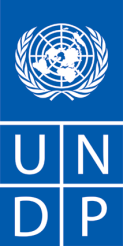 INDIVIDUAL CONSULTANT PROCUREMENT NOTICE								Date:  21 June 2019Country: Cabo VerdeDescription of the assignment: “Consultancy to carry out a training program on Strategic Environmental Assessment”Project name: Mainstreaming biodiversity conservation into the tourism sector in synergy with a further strengthened protected areas system in Cabo Verde (BIO-TUR)Period of assignment/services (if applicable): 45 working days, including one field mission to Cape Verde of 32 working days Proposal should be submitted at the following address N/A or by email to procurement.cv@cv.jo.un.org no later than 15 July 2019, 4H30 pm Cape Verde Time. Any request for clarification must be sent in writing, or by standard electronic communication to the address or e-mail indicated above. Respond will be send in writing or by standard electronic mail and will send written copies of the response, including an explanation of the query without identifying the source of inquiry, to all consultants.1. BACKGROUND2. SCOPE OF WORK, RESPONSIBILITIES AND DESCRIPTION OF THE PROPOSED ANALYTICAL WORK 3. REQUIREMENTS FOR EXPERIENCE AND QUALIFICATIONS4. DOCUMENTS TO BE INCLUDED WHEN SUBMITTING THE PROPOSALS.5. FINANCIAL PROPOSAL6. EVALUATIONANNEXES:ANNEX 1- TERMS OF REFERENCES (TOR)  ANNEX 2- INDIVIDUAL CONSULTANT GENERAL TERMS AND CONDITIONS ANNEX 3 - OFFEROR’S LETTER TO UNDP CONFIRMING INTEREST AND AVAILABILITY FOR THE INDIVIDUAL CONTRACTOR (IC) ASSIGNMENT ANNEX 4 – P11 form